  					 	EXHIBITORS 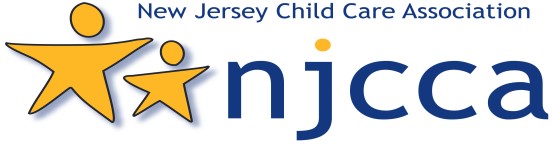 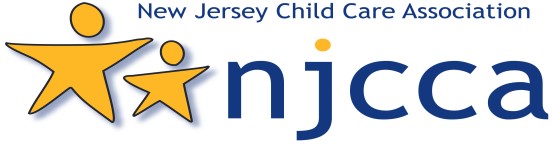                                               Must reserve by September 15, 2022.       NJCCA Business Member Rate $155.00                     NJCCA Non-Member Rate $215.00 ALL INFORMATION MUST BE COMPLETED TO RESERVE YOUR EXHIBIT SPACE: Company/Organization Name (for Conference Program):_____________________________________________________________ Contact Person/ Title:___________________________________________________________________________________________ Mailing Address:________________________________________________________________________________________________ City:_____________________________________________________State__________________________Zip_____________________ Tel.:____________________________Fax:___________________________E-mail:___________________________________________ Website: _______________________________Names for Name Badge(s)__________________________________________________ EXHIBITOR AGREEMENT: I understand that submission of the Application and Contract for Table Space constitutes agreement to abide by NJCCA’s exhibit policies and information.  Payment in full is due at time of application.  Funds are to be made payable to NJCCA.  There will be a $35 processing charge for returned checks.  After September 15th  only credit cards or money orders will be accepted.  Cancellations prior to September 1, 2022 will incur a $35 administrative fee.  Telephone cancellations not accepted; please notify us in writing before September 1, 2022.  NO REFUNDS WILL BE MADE AFTER September 15th .  NOTE:  Exhibitors cannot break down their exhibit area until directed by NJCCA. Signature of person making reservation:_____________________________________________________________ Total Amount Enclosed:  $______________________ Please make checks payable to:  NJCCA  Credit Card:  (Circle One)    MasterCard    Visa 	    American Express 	Discover 	 Cardholder Name: ___________________________________________________________________________ C V V  Code (3 or 4 Digits)_____________________ Card Billing Address:___________________________________________________________________City/State/ZIP_______________________________________________________ Account #____________________________________________________________________________________ExpirationDate: _____________/_____________  Cardholder Signature: _______________________________________________________________________ To ensure maximum exposure, please ensure your exhibit booth is occupied at all times. NJCCA encourages exhibitors to provide promotional items to attendees. Please scan and email form with payment to admin@njcca.org or fax to 201-643-3003.  Payments can be made by check and mailed to: NJCCA, 223 14th Street, Palisades Park, NJ 07650.